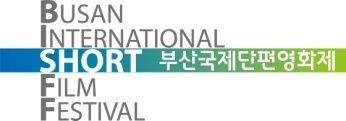 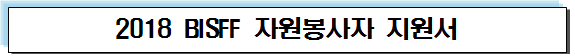 (*) 필수기입사항※ 페이스북에서 “부산국제단편영화제”를 검색하여 좋아요를 눌러주세요.모든 일정 및 공지사항은 페이스북 페이지를 통해 알 수 있습니다. 사진(이미지 사진을 제외한 증명사진, 개인사진 첨부 부탁드립니다. 전신사진, 얼굴을 알 수 없는 단체사진 X)*지원팀1지망(예) 사무국운영팀2지망(예) 상영관팀사진(이미지 사진을 제외한 증명사진, 개인사진 첨부 부탁드립니다. 전신사진, 얼굴을 알 수 없는 단체사진 X)*성 명한 글(예) 홍길동*생년월일(예) 85.04.24사진(이미지 사진을 제외한 증명사진, 개인사진 첨부 부탁드립니다. 전신사진, 얼굴을 알 수 없는 단체사진 X)*성 명영 문(예) HONG Gildong*연 락 처(예) 010-1234-5678사진(이미지 사진을 제외한 증명사진, 개인사진 첨부 부탁드립니다. 전신사진, 얼굴을 알 수 없는 단체사진 X)*E-mail*E-mail사진(이미지 사진을 제외한 증명사진, 개인사진 첨부 부탁드립니다. 전신사진, 얼굴을 알 수 없는 단체사진 X)*현 거주지*현 거주지사진(이미지 사진을 제외한 증명사진, 개인사진 첨부 부탁드립니다. 전신사진, 얼굴을 알 수 없는 단체사진 X)*소 속학교/직장(재학 , 휴학 , 졸업 )(재학 , 휴학 , 졸업 )(재학 , 휴학 , 졸업 )사진(이미지 사진을 제외한 증명사진, 개인사진 첨부 부탁드립니다. 전신사진, 얼굴을 알 수 없는 단체사진 X)*소 속학과/부서경력사항(대외활동, 봉사활동 등대표활동 3가지 기재)활동명 1.기 간경력사항(대외활동, 봉사활동 등대표활동 3가지 기재)내 용경력사항(대외활동, 봉사활동 등대표활동 3가지 기재)활동명 2.기 간경력사항(대외활동, 봉사활동 등대표활동 3가지 기재)내 용경력사항(대외활동, 봉사활동 등대표활동 3가지 기재)활동명 3.기 간경력사항(대외활동, 봉사활동 등대표활동 3가지 기재)내 용기타사항사항사항☑구체적 기입구체적 기입구체적 기입기타사항외국어 능력외국어 능력외국어명 (Native/Average/Novice) 또는 성적외국어명 (Native/Average/Novice) 또는 성적외국어명 (Native/Average/Novice) 또는 성적기타사항컴퓨터 활용능력컴퓨터 활용능력컴퓨터 프로그램명컴퓨터 프로그램명컴퓨터 프로그램명기타사항촬영기기 소지자촬영기기 소지자제품명제품명제품명기타사항차량운전 가능자차량운전 가능자(예) 1종 보통, 2종 오토 등(예) 1종 보통, 2종 오토 등(예) 1종 보통, 2종 오토 등기타사항기타 특기 사항 기입기타 특기 사항 기입(예) 의전 경험, 관련 자격증 소지 등(예) 의전 경험, 관련 자격증 소지 등(예) 의전 경험, 관련 자격증 소지 등유의사항▶ 연락처/이메일 기입 시, 오탈자로 인한 불이익에 유의해 주세요.▶ 교/내외 활동 거짓 사항 기재 적발 시 합격이 취소됩니다.▶ 지원서 제목은 ‘2018 BISFF 자원봉사자_1지망지원팀명_이름’ 으로 작성해서 제출 해주세요. (예) 2018 BISFF 자원봉사자_사무국운영팀_홍길동 ▶ 지원은 이메일 지원만 가능하며, 2018년 3월 18일(일) 자정까지 도착에 한합니다.[문의처] 총무팀 051-714-5360 / bisffvolunteer@gmail.com▶ 연락처/이메일 기입 시, 오탈자로 인한 불이익에 유의해 주세요.▶ 교/내외 활동 거짓 사항 기재 적발 시 합격이 취소됩니다.▶ 지원서 제목은 ‘2018 BISFF 자원봉사자_1지망지원팀명_이름’ 으로 작성해서 제출 해주세요. (예) 2018 BISFF 자원봉사자_사무국운영팀_홍길동 ▶ 지원은 이메일 지원만 가능하며, 2018년 3월 18일(일) 자정까지 도착에 한합니다.[문의처] 총무팀 051-714-5360 / bisffvolunteer@gmail.com▶ 연락처/이메일 기입 시, 오탈자로 인한 불이익에 유의해 주세요.▶ 교/내외 활동 거짓 사항 기재 적발 시 합격이 취소됩니다.▶ 지원서 제목은 ‘2018 BISFF 자원봉사자_1지망지원팀명_이름’ 으로 작성해서 제출 해주세요. (예) 2018 BISFF 자원봉사자_사무국운영팀_홍길동 ▶ 지원은 이메일 지원만 가능하며, 2018년 3월 18일(일) 자정까지 도착에 한합니다.[문의처] 총무팀 051-714-5360 / bisffvolunteer@gmail.com▶ 연락처/이메일 기입 시, 오탈자로 인한 불이익에 유의해 주세요.▶ 교/내외 활동 거짓 사항 기재 적발 시 합격이 취소됩니다.▶ 지원서 제목은 ‘2018 BISFF 자원봉사자_1지망지원팀명_이름’ 으로 작성해서 제출 해주세요. (예) 2018 BISFF 자원봉사자_사무국운영팀_홍길동 ▶ 지원은 이메일 지원만 가능하며, 2018년 3월 18일(일) 자정까지 도착에 한합니다.[문의처] 총무팀 051-714-5360 / bisffvolunteer@gmail.com▶ 연락처/이메일 기입 시, 오탈자로 인한 불이익에 유의해 주세요.▶ 교/내외 활동 거짓 사항 기재 적발 시 합격이 취소됩니다.▶ 지원서 제목은 ‘2018 BISFF 자원봉사자_1지망지원팀명_이름’ 으로 작성해서 제출 해주세요. (예) 2018 BISFF 자원봉사자_사무국운영팀_홍길동 ▶ 지원은 이메일 지원만 가능하며, 2018년 3월 18일(일) 자정까지 도착에 한합니다.[문의처] 총무팀 051-714-5360 / bisffvolunteer@gmail.com▶ 연락처/이메일 기입 시, 오탈자로 인한 불이익에 유의해 주세요.▶ 교/내외 활동 거짓 사항 기재 적발 시 합격이 취소됩니다.▶ 지원서 제목은 ‘2018 BISFF 자원봉사자_1지망지원팀명_이름’ 으로 작성해서 제출 해주세요. (예) 2018 BISFF 자원봉사자_사무국운영팀_홍길동 ▶ 지원은 이메일 지원만 가능하며, 2018년 3월 18일(일) 자정까지 도착에 한합니다.[문의처] 총무팀 051-714-5360 / bisffvolunteer@gmail.com* 1. 지원동기BISFF 자원봉사자에 지원한 이유는 무엇인가요?* 1. 지원동기BISFF 자원봉사자에 지원한 이유는 무엇인가요?* 1. 지원동기BISFF 자원봉사자에 지원한 이유는 무엇인가요?* 1. 지원동기BISFF 자원봉사자에 지원한 이유는 무엇인가요?* 1. 지원동기BISFF 자원봉사자에 지원한 이유는 무엇인가요?* 1. 지원동기BISFF 자원봉사자에 지원한 이유는 무엇인가요?* 2. 재미있는 나의 이야기(1) 내 인생에서 제일 영화 같았던 순간은? * 2. 재미있는 나의 이야기(1) 내 인생에서 제일 영화 같았던 순간은? * 2. 재미있는 나의 이야기(1) 내 인생에서 제일 영화 같았던 순간은? * 2. 재미있는 나의 이야기(1) 내 인생에서 제일 영화 같았던 순간은? * 2. 재미있는 나의 이야기(1) 내 인생에서 제일 영화 같았던 순간은? * 2. 재미있는 나의 이야기(1) 내 인생에서 제일 영화 같았던 순간은? * 2. 재미있는 나의 이야기(2) 친구들이 말하는 나는? * 2. 재미있는 나의 이야기(2) 친구들이 말하는 나는? * 2. 재미있는 나의 이야기(2) 친구들이 말하는 나는? * 2. 재미있는 나의 이야기(2) 친구들이 말하는 나는? * 2. 재미있는 나의 이야기(2) 친구들이 말하는 나는? * 2. 재미있는 나의 이야기(2) 친구들이 말하는 나는? * 3. 다양한 표현으로 나를 소개하기!* 3. 다양한 표현으로 나를 소개하기!* 3. 다양한 표현으로 나를 소개하기!* 3. 다양한 표현으로 나를 소개하기!* 3. 다양한 표현으로 나를 소개하기!* 3. 다양한 표현으로 나를 소개하기!나는 ________한 사람이다!나는 ________한 사람이다!나는 ________한 사람이다!자신의 이름으로 삼행시 짓기자신의 이름으로 삼행시 짓기자신의 이름으로 삼행시 짓기나의 ________한 점을 조심하라!나의 ________한 점을 조심하라!나의 ________한 점을 조심하라!자신의 이름으로 삼행시 짓기자신의 이름으로 삼행시 짓기자신의 이름으로 삼행시 짓기*활동가능날짜(체크 = ☑)면접3월 23일(금)면접3월 24(토)면접3월 24(토)1차 교육 및 오리엔테이션3월 30일(금)2차 교육 및 발대식4월 13(금)*활동가능날짜(체크 = ☑)